Aanvraagformulier subsidie Gezond en Actief Leven (GALA)

A. Uw gegevens 

1. Naam organisatie/vereniging:	……………………………………………………………

2. Post/correspondentie adres		……………………………………………………………

3. Postcode en Plaats :		…………………………………………………..………..

4. Telefoonnummer :			…………………………………………………………… 

5. E-mail adres:			…………………………………………………………… 

6. IBAN rekeningnummer :		…………………………………………………………....

7. Nummer Kamer van Koophandel:…………………………………………………................

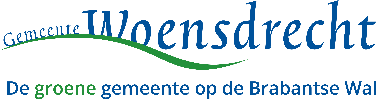 B. Activiteiten

Gesubsidieerde initiatieven of activiteiten leveren een bijdrage aan één of meer van de algemene doelstellingen van het Gezond en Actief Leven akkoord:
-	Het terugdringen van gezondheidsachterstanden;-	Een gezonde fysieke leefomgeving die uitnodigt tot bewegen en ontmoeten;-	Het versterken van (de verbinding met) de sociale basis;-	Een gezonde leefstijl;-	Versterking van de mentale weerbaarheid en mentale gezondheid;-	Vitaal ouder worden.

8. Voor welk GALA programma (of programma’s) vraagt u subsidie aan (aankruisen wat van toepassing is)? 
Achter het programma vult u het bedrag in dat u aanvraagt.Indien uw initiatief meerdere onderdelen betreft, kunt u hieronder het verband hiertussen beschrijven.…………………………………………………………………………………………………

……………………………………………………………………………………………………………………………………………………………………………………………………
9. Beschrijf hieronder welke activiteiten uitgevoerd gaan worden en hoe deze bijdragen aan de doelstelling van het subsidieonderdeel, zoals dit beschreven staat in de subsidieregeling (bijvoorbeeld: “activiteiten dragen bij aan een sterkere sociale basis waar mensen omzien naar elkaar en hulpvragen voor elkaar oplossen”). …………………………………………………………………………………………………

…………………………………………………………………………………………………

…………………………………………………………………………………………………

…………………………………………………………………………………………………

…………………………………………………………………………………………………10. Is er samenwerking met andere organisaties op het gebied van dit initiatief? Beschrijf welke organisaties dit zijn en waaruit de samenwerking bestaat.…………………………………………………………………………………………………

…………………………………………………………………………………………………

…………………………………………………………………………………………………

…………………………………………………………………………………………………
11. Wat is het bereik van de activiteit(en)?
…………………………………………………………………………………………………

…………………………………………………………………………………………………

…………………………………………………………………………………………………

…………………………………………………………………………………………………
12. Beschrijf in hoeverre de doelgroep bij de totstandkoming van het initiatief is betrokken of geraadpleegd en wat uw aanpak is in het bereiken van de doelgroep. …………………………………………………………………………………………………

…………………………………………………………………………………………………

…………………………………………………………………………………………………

…………………………………………………………………………………………………13. Beschrijf hoe de activiteit zich verhoudt tot bestaand aanbod of op welke leemte deze inspeelt. …………………………………………………………………………………………………

…………………………………………………………………………………………………

…………………………………………………………………………………………………

…………………………………………………………………………………………………14. Indien de aanvraag een van de vijf GALA / IZA ketenaanpak betreft: beschrijf hieronder hoe de activiteit voldoet aan de in het GALA gestelde voorwaarden.…………………………………………………………………………………………………

…………………………………………………………………………………………………

…………………………………………………………………………………………………

…………………………………………………………………………………………………15. Voeg als bijlage een begroting voor de activiteiten toe, inclusief dekkingsplan.
												
16. Ruimte voor aanvullende opmerkingen die van belang zijn voor deze aanvraag. 
…………………………………………………………………………………………………

…………………………………………………………………………………………………

…………………………………………………………………………………………………

…………………………………………………………………………………………………Een onvolledig en /of niet ondertekend aanvraagformulier wordt niet in behandeling genomen en wordt naar u teruggestuurd. 
Een verzoek om subsidie moet worden ingediend bij het college van burgemeester en wethouders van Woensdrecht, Postbus 24, 4630 AA Hoogerheide. 

Het bestuur van voornoemde instelling verklaart, dat de gegevens op dit aanvraagformulier en de daarbij behorende bijlage naar waarheid zijn verstrekt. Zij verklaart bekend te zijn met de bepalingen van de Algemene Subsidieverordening 2023 voor de gemeente Woensdrecht.

Het bestuur voornoemd, 
de secretaris, 				de voorzitter, 





XProgrammaBedragTerugdringen Gezondheidsachterstanden    Kansrijke Start   Aanpak overgewicht en obesitas    Valpreventie  Opgroeien in een Kansrijke Omgeving en vroegsignalering van alcoholproblematiek  Versterken sociale basis   Mantelzorg    Eén tegen Eenzaamheid   Sportakkoord IILeefomgeving Welzijn op recept Versterken mentale gezondheid 